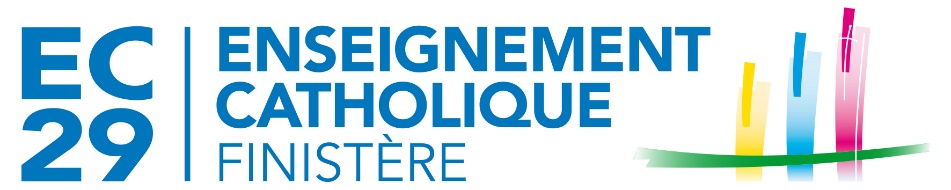 DIRECTION DE L’ENSEIGNEMENT CATHOLIQUE DU FINISTEREService du Premier Degré2, rue César Franck 29196 QUIMPER CedexTél : 02 98 64 16 00Email : ddec29.1d@enseignement-catholique.bzhSite : http://www.ddec29.org Mutations InterdiocésainesRentrée 2020ProcédureTout enseignant du Finistère qui souhaite enseigner dans un autre diocèse doit suivre la procédure suivante conformément à l’article 13.2 de l’Accord Professionnel sur l’Organisation de l’Emploi dans le Premier Degré et à l’article 6 du Directoire d’Application.L’enseignant adresse un courrier de demande au Service du Premier DegréA réception de ce courrier, la Direction Diocésaine de l’Enseignement Catholique du Finistère / Service du Premier Degré accuse réception de la demande de l’enseignant et lui transmet en retour l’imprimé national de demande de « mutation interdiocésaine »L’enseignant remplit l’imprimé et en fait retour à la Direction Diocésaine de l’Enseignement Catholique / Service du Premier Degré pour le mardi 21 janvier 2020 impérativement.La Direction Diocésaine de l’Enseignement Catholique du Finistère / Service du Premier Degré, à réception de cet imprimé :Le signeEn conserve l’originalTransmet une copie à l’enseignantTransmet une copie aux diocèses sollicités (Direction Diocésaine de l’Enseignement Catholique) pour le vendredi 31 janvier 2020 impérativement.A réception de la demande de l’enseignant, les Directions Diocésaines de l’Enseignement Catholique / Service du Premier Degré sollicitées, intègrent sa demande, selon sa priorité, dans l’ensemble des demandes de mutation et lui transmettent tous les documents nécessaires à l’étude de celle-ci.